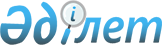 О внесении изменений в приказ Министра оборонной и аэрокосмической промышленности Республики Казахстан от 16 марта 2018 года № 42/НҚ "Об утверждении регламентов государственных услуг, оказываемых Аэрокосмическим комитетом Министерства оборонной и аэрокосмической промышленности Республики Казахстан и признании утратившими силу некоторых приказов"
					
			Утративший силу
			
			
		
					Приказ Министра цифрового развития, инноваций и аэрокосмической промышленности Республики Казахстан от 26 сентября 2019 года № 246/НҚ. Зарегистрирован в Министерстве юстиции Республики Казахстан 2 октября 2019 года № 19431. Утратил силу приказом Министра цифрового развития, инноваций и аэрокосмической промышленности Республики Казахстан от 14 апреля 2020 года № 140/НҚ.
      Сноска. Утратил силу приказом Министра цифрового развития, инноваций и аэрокосмической промышленности РК от 14.04.2020 № 140/НҚ (вводится в действие по истечении двадцати одного календарного дня после дня его первого официального опубликования).
      В соответствии с пунктом 1 статьи 50 Закона Республики Казахстан от 6 апреля 2016 года "О правовых актах", ПРИКАЗЫВАЮ:
      1. Внести в приказ Министра оборонной и аэрокосмической промышленности Республики Казахстан от 16 марта 2018 года № 42/НҚ "Об утверждении регламентов государственных услуг, оказываемых Аэрокосмическим комитетом Министерства оборонной и аэрокосмической промышленности Республики Казахстан и признании утратившими силу некоторых приказов" (зарегистрирован в Реестре государственной регистрации нормативных правовых актов под № 16674, опубликован 4 апреля 2018 года в Эталонном контрольном банке нормативных правовых актов Республики Казахстан) следующие изменения:
      заголовок приказа изложить в следующей редакции:
      "Об утверждении регламентов государственных услуг, оказываемых Аэрокосмическим комитетом Министерства цифрового развития, инноваций и аэрокосмической промышленности Республики Казахстан";
      в регламенте государственной услуги "Выдача лицензии на осуществление деятельности в сфере использования космического пространства", утвержденном указанным приказом:
      абзац первый пункта 1 изложить в следующей редакции:
      "1. Государственная услуга "Выдача лицензии на осуществление деятельности в сфере использования космического пространства" (далее – государственная услуга) оказывается Аэрокосмическим комитетом Министерства цифрового развития, инноваций и аэрокосмической промышленности Республики Казахстан (далее – услугодатель) на основании стандарта государственной услуги "Выдача лицензии на осуществление деятельности в сфере использования космического пространства", утвержденного приказом Министра по инвестициям и развитию Республики Казахстан от 30 апреля 2015 года № 534 (зарегистрирован в Реестре государственной регистрации нормативных правовых актов за № 11320) (далее – Стандарт).";
      Сноска. Пункт 1 с изменением, внесенным приказом Министра цифрового развития, инноваций и аэрокосмической промышленности РК от 16.04.2020 № 143/НҚ (вводится в действие по истечении двадцати одного календарного дня после дня его первого официального опубликования).


      2. Аэрокосмическому комитету Министерства цифрового развития, инноваций и аэрокосмической промышленности Республики Казахстан в установленном законодательством Республики Казахстан порядке обеспечить:
      1) государственную регистрацию настоящего приказа в Министерстве юстиции Республики Казахстан;
      2) размещение настоящего приказа на интернет-ресурсе Министерства цифрового развития, инноваций и аэрокосмической промышленности Республики Казахстан после его официального опубликования;
      3) в течение десяти рабочих дней после государственной регистрации настоящего приказа представление в Юридический департамент Министерства цифрового развития, инноваций и аэрокосмической промышленности Республики Казахстан сведений об исполнении мероприятий, предусмотренных подпунктами 1) и 2) настоящего пункта.
      3. Контроль за исполнением настоящего приказа возложить на курирующего вице-министра цифрового развития, инноваций и аэрокосмической промышленности Республики Казахстан.
      4. Настоящий приказ вводится в действие по истечении двадцати одного календарного дня после дня его первого официального опубликования.
					© 2012. РГП на ПХВ «Институт законодательства и правовой информации Республики Казахстан» Министерства юстиции Республики Казахстан
				
      Министр 

А. Жумагалиев
